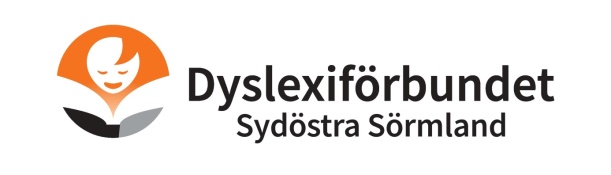 Inbjudan till medlemsträff 

Hej alla medlemmar och övriga intresserade!

Tillsammans med Attention Nyköping bjuder vi in till 
Medlemsträff
Söndag den 16 oktober 2022
Klockan 14.00–16.00
Plats: Våra lokaler på Funktionsrätt Nyköping, 
Repslagaregatan 43, NyköpingVid frågor, kontakta Peter Lundberg
Mejl: tapeter64@gmail.com 
Tel: 073-678 71 21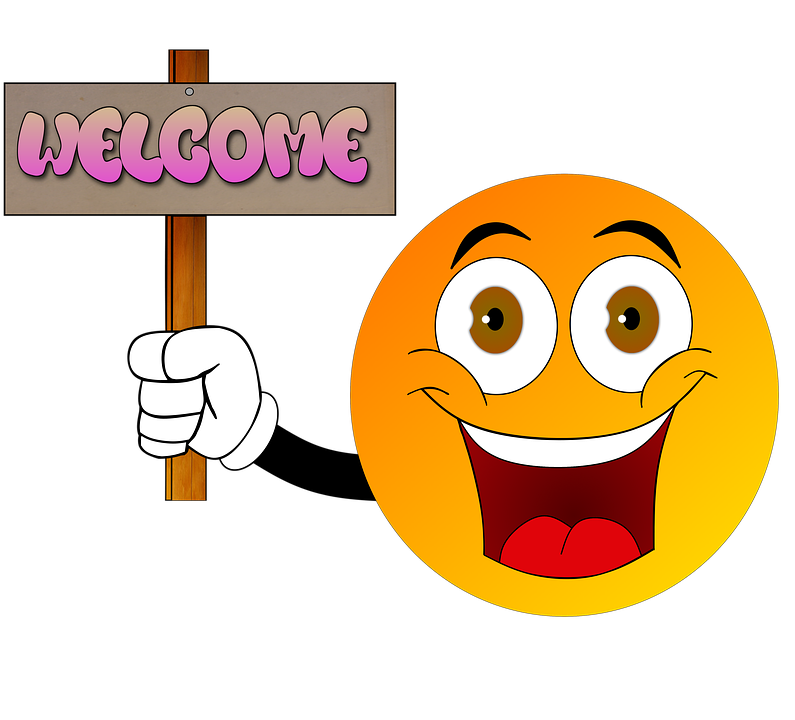 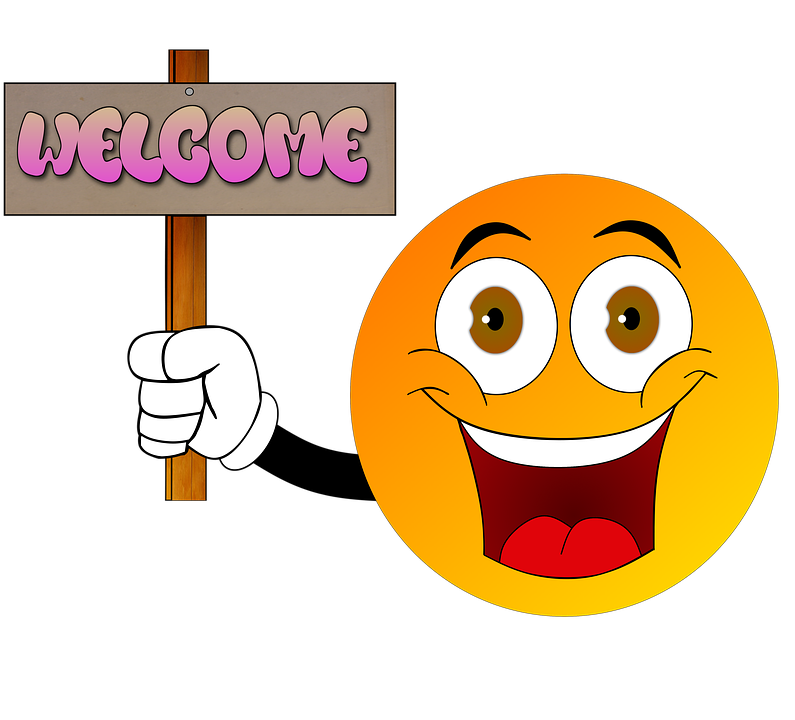 Varmt välkommen!Med vänlig hälsningPeter LundbergOrdförande Dyslexiförbundet i Sydöstra Sörmland 